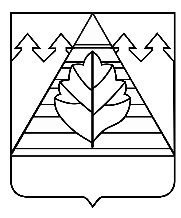 АДМИНИСТРАЦИЯГОРОДСКОГО ОКРУГА ТРОИЦК В ГОРОДЕ МОСКВЕПОСТАНОВЛЕНИЕВ соответствии с Бюджетным кодексом РФ, постановлениями администрации городского округа Троицк от 12.12.2016 № 1248 «Об утверждении Порядка формирования муниципального задания на оказание муниципальных услуг (выполнение работ) в отношении муниципальных учреждений городского округа Троицк и финансового обеспечения выполнения муниципального задания», от 05.12.2016 № 1228 «Об утверждении ведомственного перечня муниципальных услуг (работ), оказываемых (выполняемых) муниципальными учреждениями культуры городского округа Троицк в качестве основных видов деятельности» и от 14.12.2016 № 1288 «Об утверждении нормативных затрат на оказание муниципальных услуг (работ) учреждениями культуры городского округа Троицк на 2017 год» П О С Т А Н О В Л Я Ю:1. Установить муниципальное задание муниципальному автономному образовательному учреждению дополнительного образования детей городского округа Троицк в городе Москве «Троицкая детская школа искусств» на оказание муниципальных услуг на 2017 год (приложение 1,2).2.  Признать утратившим силу постановление администрации от  30.12.2016  № 1397 «Об установлении муниципального задания на оказание муниципальных услуг МАОУДОД городского округа Троицк в городе Москве «Троицкая детская школа искусств» на 2017 год».3. Настоящее постановление подлежит размещению на официальном сайте городского округа Троицк.4. Контроль за выполнением настоящего постановления возложить на заместителя главы администрации городского округа Троицк Зайцева С.Д.Глава городского округа                                                    					В.Е. ДудочкинПриложение 1к постановлению администрации городского округа Троицкот 26.10.2017  № 885Приложение 2к постановлению администрации городского округа Троицкот 26.10.2017  № 885От  26.10.2017№885МУНИЦИПАЛЬНОЕ ЗАДАНИЕ МУНИЦИПАЛЬНОЕ ЗАДАНИЕ МУНИЦИПАЛЬНОЕ ЗАДАНИЕ МУНИЦИПАЛЬНОЕ ЗАДАНИЕ МУНИЦИПАЛЬНОЕ ЗАДАНИЕ МУНИЦИПАЛЬНОЕ ЗАДАНИЕ на январь – сентябрь 2017 годана январь – сентябрь 2017 годана январь – сентябрь 2017 годана январь – сентябрь 2017 годана январь – сентябрь 2017 годана январь – сентябрь 2017 годаНаименование муниципального учреждения:КодыМуниципальное автономное образовательное учреждение дополнительного образования детей городского округа Троицк в городе Москве «Троицкая детская школа искусств» Форма по ОКУДФорма по ОКУД0506001ДатаДатаВиды деятельности муниципального учреждения:Дополнительное образование детейКод по сводному рееструКод по сводному реестру45322329По ОКВЭДПо ОКВЭД80.10.3ЧАСТЬ 1. Сведения об оказываемых муниципальных услугахЧАСТЬ 1. Сведения об оказываемых муниципальных услугахЧАСТЬ 1. Сведения об оказываемых муниципальных услугахЧАСТЬ 1. Сведения об оказываемых муниципальных услугахЧАСТЬ 1. Сведения об оказываемых муниципальных услугахЧАСТЬ 1. Сведения об оказываемых муниципальных услугахЧАСТЬ 1. Сведения об оказываемых муниципальных услугахЧАСТЬ 1. Сведения об оказываемых муниципальных услугахРАЗДЕЛ __1_РАЗДЕЛ __1_РАЗДЕЛ __1_РАЗДЕЛ __1_РАЗДЕЛ __1_РАЗДЕЛ __1_РАЗДЕЛ __1_РАЗДЕЛ __1_Код по11.Д04.011.Д48.01. Наименование муниципальной услуги 1. Наименование муниципальной услуги 1. Наименование муниципальной услуги базовому (отраслевому)11.Д04.011.Д48.0    Реализация дополнительных общеобразовательных предпрофессиональных программ     Реализация дополнительных общеобразовательных предпрофессиональных программ     Реализация дополнительных общеобразовательных предпрофессиональных программ     Реализация дополнительных общеобразовательных предпрофессиональных программ     Реализация дополнительных общеобразовательных предпрофессиональных программ перечню11.Д04.011.Д48.02. Категории потребителей муниципальной услуги 2. Категории потребителей муниципальной услуги 2. Категории потребителей муниципальной услуги Физические лица, имеющие необходимые для освоения соответствующей образовательной программы творческие способности; физические лица, зарегистрированные на территории  городского округа Троицк в городе Москве в возрасте от 6  до  18 лет.Физические лица, имеющие необходимые для освоения соответствующей образовательной программы творческие способности; физические лица, зарегистрированные на территории  городского округа Троицк в городе Москве в возрасте от 6  до  18 лет.Физические лица, имеющие необходимые для освоения соответствующей образовательной программы творческие способности; физические лица, зарегистрированные на территории  городского округа Троицк в городе Москве в возрасте от 6  до  18 лет.Физические лица, имеющие необходимые для освоения соответствующей образовательной программы творческие способности; физические лица, зарегистрированные на территории  городского округа Троицк в городе Москве в возрасте от 6  до  18 лет.Физические лица, имеющие необходимые для освоения соответствующей образовательной программы творческие способности; физические лица, зарегистрированные на территории  городского округа Троицк в городе Москве в возрасте от 6  до  18 лет.Физические лица, имеющие необходимые для освоения соответствующей образовательной программы творческие способности; физические лица, зарегистрированные на территории  городского округа Троицк в городе Москве в возрасте от 6  до  18 лет.Физические лица, имеющие необходимые для освоения соответствующей образовательной программы творческие способности; физические лица, зарегистрированные на территории  городского округа Троицк в городе Москве в возрасте от 6  до  18 лет.3. Показатели, характеризующие объем и (или) качество муниципальной услуги3. Показатели, характеризующие объем и (или) качество муниципальной услуги3. Показатели, характеризующие объем и (или) качество муниципальной услуги3. Показатели, характеризующие объем и (или) качество муниципальной услуги3. Показатели, характеризующие объем и (или) качество муниципальной услуги3. Показатели, характеризующие объем и (или) качество муниципальной услуги3. Показатели, характеризующие объем и (или) качество муниципальной услуги3. Показатели, характеризующие объем и (или) качество муниципальной услуги3.1 Показатели, характеризующие качество муниципальной услуги3.1 Показатели, характеризующие качество муниципальной услуги3.1 Показатели, характеризующие качество муниципальной услуги3.1 Показатели, характеризующие качество муниципальной услуги3.1 Показатели, характеризующие качество муниципальной услуги3.1 Показатели, характеризующие качество муниципальной услуги3.1 Показатели, характеризующие качество муниципальной услуги3.1 Показатели, характеризующие качество муниципальной услугиДопустимые (возможные) отклонения от установленных показателей качества муниципальной услуги, в пределах которых муниципальное задание считается выполненным (процентов): -3.2 Показатели, характеризующие объем муниципальной услугиДопустимые (возможные) отклонения от установленных показателей качества муниципальной услуги, в пределах которых муниципальное задание считается выполненным (процентов): -3.2 Показатели, характеризующие объем муниципальной услугиДопустимые (возможные) отклонения от установленных показателей качества муниципальной услуги, в пределах которых муниципальное задание считается выполненным (процентов): -3.2 Показатели, характеризующие объем муниципальной услугиДопустимые (возможные) отклонения от установленных показателей качества муниципальной услуги, в пределах которых муниципальное задание считается выполненным (процентов): -3.2 Показатели, характеризующие объем муниципальной услугиДопустимые (возможные) отклонения от установленных показателей качества муниципальной услуги, в пределах которых муниципальное задание считается выполненным (процентов): -3.2 Показатели, характеризующие объем муниципальной услугиДопустимые (возможные) отклонения от установленных показателей качества муниципальной услуги, в пределах которых муниципальное задание считается выполненным (процентов): -3.2 Показатели, характеризующие объем муниципальной услугиДопустимые (возможные) отклонения от установленных показателей качества муниципальной услуги, в пределах которых муниципальное задание считается выполненным (процентов): -3.2 Показатели, характеризующие объем муниципальной услугиДопустимые (возможные) отклонения от установленных показателей качества муниципальной услуги, в пределах которых муниципальное задание считается выполненным (процентов): -3.2 Показатели, характеризующие объем муниципальной услугиДопустимые (возможные) отклонения от установленных показателей объема муниципальной услуги, в пределах которых муниципальное задание считается выполненным (процентов): -4. Нормативные правовые акты, устанавливающие размер платы (цену, тариф) либо порядок ее (его) установленияДопустимые (возможные) отклонения от установленных показателей объема муниципальной услуги, в пределах которых муниципальное задание считается выполненным (процентов): -4. Нормативные правовые акты, устанавливающие размер платы (цену, тариф) либо порядок ее (его) установленияДопустимые (возможные) отклонения от установленных показателей объема муниципальной услуги, в пределах которых муниципальное задание считается выполненным (процентов): -4. Нормативные правовые акты, устанавливающие размер платы (цену, тариф) либо порядок ее (его) установленияДопустимые (возможные) отклонения от установленных показателей объема муниципальной услуги, в пределах которых муниципальное задание считается выполненным (процентов): -4. Нормативные правовые акты, устанавливающие размер платы (цену, тариф) либо порядок ее (его) установленияДопустимые (возможные) отклонения от установленных показателей объема муниципальной услуги, в пределах которых муниципальное задание считается выполненным (процентов): -4. Нормативные правовые акты, устанавливающие размер платы (цену, тариф) либо порядок ее (его) установленияДопустимые (возможные) отклонения от установленных показателей объема муниципальной услуги, в пределах которых муниципальное задание считается выполненным (процентов): -4. Нормативные правовые акты, устанавливающие размер платы (цену, тариф) либо порядок ее (его) установленияДопустимые (возможные) отклонения от установленных показателей объема муниципальной услуги, в пределах которых муниципальное задание считается выполненным (процентов): -4. Нормативные правовые акты, устанавливающие размер платы (цену, тариф) либо порядок ее (его) установленияДопустимые (возможные) отклонения от установленных показателей объема муниципальной услуги, в пределах которых муниципальное задание считается выполненным (процентов): -4. Нормативные правовые акты, устанавливающие размер платы (цену, тариф) либо порядок ее (его) установления*Постановление администрации городского округа Троицк от 01.09.2014 № 731 «Об утверждении стоимости ежемесячной оплаты за обучение одного ребенка в МАОУДОД «Троицкая детская школа искусств»  (с изменениями и дополнениями).*Постановление администрации городского округа Троицк от 01.09.2014 № 731 «Об утверждении стоимости ежемесячной оплаты за обучение одного ребенка в МАОУДОД «Троицкая детская школа искусств»  (с изменениями и дополнениями).*Постановление администрации городского округа Троицк от 01.09.2014 № 731 «Об утверждении стоимости ежемесячной оплаты за обучение одного ребенка в МАОУДОД «Троицкая детская школа искусств»  (с изменениями и дополнениями).*Постановление администрации городского округа Троицк от 01.09.2014 № 731 «Об утверждении стоимости ежемесячной оплаты за обучение одного ребенка в МАОУДОД «Троицкая детская школа искусств»  (с изменениями и дополнениями).*Постановление администрации городского округа Троицк от 01.09.2014 № 731 «Об утверждении стоимости ежемесячной оплаты за обучение одного ребенка в МАОУДОД «Троицкая детская школа искусств»  (с изменениями и дополнениями).*Постановление администрации городского округа Троицк от 01.09.2014 № 731 «Об утверждении стоимости ежемесячной оплаты за обучение одного ребенка в МАОУДОД «Троицкая детская школа искусств»  (с изменениями и дополнениями).*Постановление администрации городского округа Троицк от 01.09.2014 № 731 «Об утверждении стоимости ежемесячной оплаты за обучение одного ребенка в МАОУДОД «Троицкая детская школа искусств»  (с изменениями и дополнениями).*Постановление администрации городского округа Троицк от 01.09.2014 № 731 «Об утверждении стоимости ежемесячной оплаты за обучение одного ребенка в МАОУДОД «Троицкая детская школа искусств»  (с изменениями и дополнениями).5. Порядок оказания муниципальной услуги5. Порядок оказания муниципальной услуги5. Порядок оказания муниципальной услуги5. Порядок оказания муниципальной услуги5. Порядок оказания муниципальной услуги5. Порядок оказания муниципальной услуги5. Порядок оказания муниципальной услуги5. Порядок оказания муниципальной услуги5.1. Нормативные правовые акты, регулирующие порядок оказания муниципальной услуги5.1. Нормативные правовые акты, регулирующие порядок оказания муниципальной услуги5.1. Нормативные правовые акты, регулирующие порядок оказания муниципальной услуги5.1. Нормативные правовые акты, регулирующие порядок оказания муниципальной услуги5.1. Нормативные правовые акты, регулирующие порядок оказания муниципальной услуги5.1. Нормативные правовые акты, регулирующие порядок оказания муниципальной услуги5.1. Нормативные правовые акты, регулирующие порядок оказания муниципальной услуги5.1. Нормативные правовые акты, регулирующие порядок оказания муниципальной услуги- Постановление администрации городского округа Троицк в городе Москве от 08.11.2012 № 624 «Об утверждении Устава муниципального автономного образования учреждения дополнительного образования детей городского округа Троицк в городе Москве «Троицкая детская школа искусств» в новой редакции;- Постановление администрации городского округа Троицк  от 05.12.2016 № 1228 «Об утверждении ведомственного перечня муниципальных услуг (работ), оказываемых (выполняемых), муниципальными учреждениями культуры городского округа Троицк в качестве основных видов деятельности»;- Регламент оказания муниципальной услуги  МАОУДОД «Троицкая ДШИ» (Протокол №3 заседания наблюдательного совета МАОУДОД «Детская школа искусств г. Троицка» от 22.07.2011 г.);- Федеральный закон от 29.12.2012 №273-ФЗ "Об образовании в Российской Федерации";- Закон города Москвы от 06.11.2002 № 56  "Об организации местного самоуправления в городе Москве".- Постановление администрации городского округа Троицк в городе Москве от 08.11.2012 № 624 «Об утверждении Устава муниципального автономного образования учреждения дополнительного образования детей городского округа Троицк в городе Москве «Троицкая детская школа искусств» в новой редакции;- Постановление администрации городского округа Троицк  от 05.12.2016 № 1228 «Об утверждении ведомственного перечня муниципальных услуг (работ), оказываемых (выполняемых), муниципальными учреждениями культуры городского округа Троицк в качестве основных видов деятельности»;- Регламент оказания муниципальной услуги  МАОУДОД «Троицкая ДШИ» (Протокол №3 заседания наблюдательного совета МАОУДОД «Детская школа искусств г. Троицка» от 22.07.2011 г.);- Федеральный закон от 29.12.2012 №273-ФЗ "Об образовании в Российской Федерации";- Закон города Москвы от 06.11.2002 № 56  "Об организации местного самоуправления в городе Москве".- Постановление администрации городского округа Троицк в городе Москве от 08.11.2012 № 624 «Об утверждении Устава муниципального автономного образования учреждения дополнительного образования детей городского округа Троицк в городе Москве «Троицкая детская школа искусств» в новой редакции;- Постановление администрации городского округа Троицк  от 05.12.2016 № 1228 «Об утверждении ведомственного перечня муниципальных услуг (работ), оказываемых (выполняемых), муниципальными учреждениями культуры городского округа Троицк в качестве основных видов деятельности»;- Регламент оказания муниципальной услуги  МАОУДОД «Троицкая ДШИ» (Протокол №3 заседания наблюдательного совета МАОУДОД «Детская школа искусств г. Троицка» от 22.07.2011 г.);- Федеральный закон от 29.12.2012 №273-ФЗ "Об образовании в Российской Федерации";- Закон города Москвы от 06.11.2002 № 56  "Об организации местного самоуправления в городе Москве".- Постановление администрации городского округа Троицк в городе Москве от 08.11.2012 № 624 «Об утверждении Устава муниципального автономного образования учреждения дополнительного образования детей городского округа Троицк в городе Москве «Троицкая детская школа искусств» в новой редакции;- Постановление администрации городского округа Троицк  от 05.12.2016 № 1228 «Об утверждении ведомственного перечня муниципальных услуг (работ), оказываемых (выполняемых), муниципальными учреждениями культуры городского округа Троицк в качестве основных видов деятельности»;- Регламент оказания муниципальной услуги  МАОУДОД «Троицкая ДШИ» (Протокол №3 заседания наблюдательного совета МАОУДОД «Детская школа искусств г. Троицка» от 22.07.2011 г.);- Федеральный закон от 29.12.2012 №273-ФЗ "Об образовании в Российской Федерации";- Закон города Москвы от 06.11.2002 № 56  "Об организации местного самоуправления в городе Москве".- Постановление администрации городского округа Троицк в городе Москве от 08.11.2012 № 624 «Об утверждении Устава муниципального автономного образования учреждения дополнительного образования детей городского округа Троицк в городе Москве «Троицкая детская школа искусств» в новой редакции;- Постановление администрации городского округа Троицк  от 05.12.2016 № 1228 «Об утверждении ведомственного перечня муниципальных услуг (работ), оказываемых (выполняемых), муниципальными учреждениями культуры городского округа Троицк в качестве основных видов деятельности»;- Регламент оказания муниципальной услуги  МАОУДОД «Троицкая ДШИ» (Протокол №3 заседания наблюдательного совета МАОУДОД «Детская школа искусств г. Троицка» от 22.07.2011 г.);- Федеральный закон от 29.12.2012 №273-ФЗ "Об образовании в Российской Федерации";- Закон города Москвы от 06.11.2002 № 56  "Об организации местного самоуправления в городе Москве".- Постановление администрации городского округа Троицк в городе Москве от 08.11.2012 № 624 «Об утверждении Устава муниципального автономного образования учреждения дополнительного образования детей городского округа Троицк в городе Москве «Троицкая детская школа искусств» в новой редакции;- Постановление администрации городского округа Троицк  от 05.12.2016 № 1228 «Об утверждении ведомственного перечня муниципальных услуг (работ), оказываемых (выполняемых), муниципальными учреждениями культуры городского округа Троицк в качестве основных видов деятельности»;- Регламент оказания муниципальной услуги  МАОУДОД «Троицкая ДШИ» (Протокол №3 заседания наблюдательного совета МАОУДОД «Детская школа искусств г. Троицка» от 22.07.2011 г.);- Федеральный закон от 29.12.2012 №273-ФЗ "Об образовании в Российской Федерации";- Закон города Москвы от 06.11.2002 № 56  "Об организации местного самоуправления в городе Москве".- Постановление администрации городского округа Троицк в городе Москве от 08.11.2012 № 624 «Об утверждении Устава муниципального автономного образования учреждения дополнительного образования детей городского округа Троицк в городе Москве «Троицкая детская школа искусств» в новой редакции;- Постановление администрации городского округа Троицк  от 05.12.2016 № 1228 «Об утверждении ведомственного перечня муниципальных услуг (работ), оказываемых (выполняемых), муниципальными учреждениями культуры городского округа Троицк в качестве основных видов деятельности»;- Регламент оказания муниципальной услуги  МАОУДОД «Троицкая ДШИ» (Протокол №3 заседания наблюдательного совета МАОУДОД «Детская школа искусств г. Троицка» от 22.07.2011 г.);- Федеральный закон от 29.12.2012 №273-ФЗ "Об образовании в Российской Федерации";- Закон города Москвы от 06.11.2002 № 56  "Об организации местного самоуправления в городе Москве".5.2. Порядок информирования потенциальных потребителей муниципальной услуги5.2. Порядок информирования потенциальных потребителей муниципальной услуги5.2. Порядок информирования потенциальных потребителей муниципальной услуги5.2. Порядок информирования потенциальных потребителей муниципальной услуги5.2. Порядок информирования потенциальных потребителей муниципальной услуги5.2. Порядок информирования потенциальных потребителей муниципальной услуги5.2. Порядок информирования потенциальных потребителей муниципальной услуги5.2. Порядок информирования потенциальных потребителей муниципальной услугиСпособ информированияСпособ информированияСостав размещаемой информацииСостав размещаемой информацииЧастота обновления информацииЧастота обновления информацииЧастота обновления информацииЧастота обновления информации11223333Сайт учреждения   - http://dshi.trocult.ru.Сайт учреждения   - http://dshi.trocult.ru.Правоустанавливающие документы, регламент предоставления муниципальной услуги, муниципальное задание, объявления о наборе учащихся, отчеты о проведённых мероприятиях, объявления о мероприятиях школы,  информация об образовательных программах,выступления, демонстрация работ учащихся и преподавателейинформация о достижениях учащихся на конкурсах, фестивалях, выставках и т.д.Правоустанавливающие документы, регламент предоставления муниципальной услуги, муниципальное задание, объявления о наборе учащихся, отчеты о проведённых мероприятиях, объявления о мероприятиях школы,  информация об образовательных программах,выступления, демонстрация работ учащихся и преподавателейинформация о достижениях учащихся на конкурсах, фестивалях, выставках и т.д.По мере формирования.По мере формирования.По мере формирования.По мере формирования.Сайт администрации городского округа Троицк -  www.admtroitsk.ru. Сайт администрации городского округа Троицк -  www.admtroitsk.ru. Афиша проводимых мероприятий, объявления о наборе учащихся.Афиша проводимых мероприятий, объявления о наборе учащихся.Ежемесячно Ежемесячно Ежемесячно Ежемесячно Городские печатные СМИГородские печатные СМИОбъявления о проводимых мероприятиях, Отчет о работе учреждения, Отчет об использовании имущества,объявления о наборе учащихся;Объявления о проводимых мероприятиях, Отчет о работе учреждения, Отчет об использовании имущества,объявления о наборе учащихся;По мере подготовки и проведения.Раз в год.По мере подготовки и проведения.Раз в год.По мере подготовки и проведения.Раз в год.По мере подготовки и проведения.Раз в год.Информационные стендыИнформационные стендыТекущая информация.Текущая информация.По мере формирования.По мере формирования.По мере формирования.По мере формирования.ЧАСТЬ 2. Прочие сведения о муниципальном заданииЧАСТЬ 2. Прочие сведения о муниципальном заданииЧАСТЬ 2. Прочие сведения о муниципальном заданииЧАСТЬ 2. Прочие сведения о муниципальном задании1. Основания для досрочного прекращения выполнения муниципального задания1. Основания для досрочного прекращения выполнения муниципального задания1. Основания для досрочного прекращения выполнения муниципального задания1. Основания для досрочного прекращения выполнения муниципального заданияЛиквидация учреждения; реорганизация учреждения; исключение работы из ведомственного перечня муниципальных услуг (работ); иные предусмотренные законодательством случаи, влекущие за собой невозможность выполнения работы2. Иная информация, необходимая для выполнения (контроля за выполнением) муниципального заданияЛиквидация учреждения; реорганизация учреждения; исключение работы из ведомственного перечня муниципальных услуг (работ); иные предусмотренные законодательством случаи, влекущие за собой невозможность выполнения работы2. Иная информация, необходимая для выполнения (контроля за выполнением) муниципального заданияЛиквидация учреждения; реорганизация учреждения; исключение работы из ведомственного перечня муниципальных услуг (работ); иные предусмотренные законодательством случаи, влекущие за собой невозможность выполнения работы2. Иная информация, необходимая для выполнения (контроля за выполнением) муниципального заданияЛиквидация учреждения; реорганизация учреждения; исключение работы из ведомственного перечня муниципальных услуг (работ); иные предусмотренные законодательством случаи, влекущие за собой невозможность выполнения работы2. Иная информация, необходимая для выполнения (контроля за выполнением) муниципального задания_____________________________________________________________________________________________________________________________________________________________________________________________________________________________________________________________________________________________________________________________________________________________________3. Порядок контроля за выполнением муниципального задания3. Порядок контроля за выполнением муниципального задания3. Порядок контроля за выполнением муниципального задания3. Порядок контроля за выполнением муниципального задания3. Порядок контроля за выполнением муниципального заданияФорма контроляФорма контроляПериодичностьИсполнительные органы муниципальной власти, осуществляющие контроль за выполнением муниципального заданияИсполнительные органы муниципальной власти, осуществляющие контроль за выполнением муниципального задания11233Камеральная проверкаКамеральная проверкаЕжеквартально на основании представленных отчетов о выполнении муниципальных заданийОтдел культуры администрации городского округа Троицк,постоянно действующая комиссия администрации городского округа ТроицкОтдел культуры администрации городского округа Троицк,постоянно действующая комиссия администрации городского округа ТроицкПутем сбора дополнительной информации о выполнении муниципального задания (опросы, исследования, материалы, предоставленные самими муниципальными учреждениями)Путем сбора дополнительной информации о выполнении муниципального задания (опросы, исследования, материалы, предоставленные самими муниципальными учреждениями)По мере необходимостиПостоянно действующая комиссия администрации городского округа Троицк Постоянно действующая комиссия администрации городского округа Троицк Выездная проверкаВыездная проверкаВ случае:- нарушения обязательных требований, выявленных в результате анализа отчетов о выполнении муниципального задания;- получения информации о несоответствии качества оказанных муниципальных услуг (выполненных работ) параметрам муниципального заданияПостоянно действующая комиссия администрации городского округа ТроицкПостоянно действующая комиссия администрации городского округа Троицк4. Требования к отчетности о выполнении муниципального задания4. Требования к отчетности о выполнении муниципального задания4. Требования к отчетности о выполнении муниципального задания4. Требования к отчетности о выполнении муниципального задания4. Требования к отчетности о выполнении муниципального задания4.1 Периодичность предоставления отчетов о выполнении муниципального задания:4.1 Периодичность предоставления отчетов о выполнении муниципального задания:4.1 Периодичность предоставления отчетов о выполнении муниципального задания:4.1 Периодичность предоставления отчетов о выполнении муниципального задания:4.1 Периодичность предоставления отчетов о выполнении муниципального задания:4.1 Периодичность предоставления отчетов о выполнении муниципального задания:ЕжеквартальноЕжеквартальноЕжеквартальноЕжеквартальноЕжеквартально4.2. Сроки предоставления отчетов о выполнении муниципального задания:4.2. Сроки предоставления отчетов о выполнении муниципального задания:4.2. Сроки предоставления отчетов о выполнении муниципального задания:4.2. Сроки предоставления отчетов о выполнении муниципального задания:4.2. Сроки предоставления отчетов о выполнении муниципального задания:4.2. Сроки предоставления отчетов о выполнении муниципального задания:4.3. Иные требования к отчетности о выполнении муниципального задания4.3. Иные требования к отчетности о выполнении муниципального задания4.3. Иные требования к отчетности о выполнении муниципального задания4.3. Иные требования к отчетности о выполнении муниципального задания4.3. Иные требования к отчетности о выполнении муниципального задания4.3. Иные требования к отчетности о выполнении муниципального заданияКонтроль (мониторинг) исполнения муниципального задания на предоставление муниципальных услуг проводится на основании заполнения форм отчетности, установленных Порядком формирования муниципального задания на оказание муниципальных услуг (выполнение работ) в отношении муниципальных учреждений городского округа Троицк и финансового обеспечения выполнения муниципального задания, утвержденным постановлением администрации городского округа Троицк в городе Москве от 12.12.2016 № 1248. Руководитель учреждения несет ответственность за достоверность данных, представляемых Учредителю об исполнении муниципального задания и об использовании субсидии, а также за нецелевое использование средств субсидии.Контроль (мониторинг) исполнения муниципального задания на предоставление муниципальных услуг проводится на основании заполнения форм отчетности, установленных Порядком формирования муниципального задания на оказание муниципальных услуг (выполнение работ) в отношении муниципальных учреждений городского округа Троицк и финансового обеспечения выполнения муниципального задания, утвержденным постановлением администрации городского округа Троицк в городе Москве от 12.12.2016 № 1248. Руководитель учреждения несет ответственность за достоверность данных, представляемых Учредителю об исполнении муниципального задания и об использовании субсидии, а также за нецелевое использование средств субсидии.Контроль (мониторинг) исполнения муниципального задания на предоставление муниципальных услуг проводится на основании заполнения форм отчетности, установленных Порядком формирования муниципального задания на оказание муниципальных услуг (выполнение работ) в отношении муниципальных учреждений городского округа Троицк и финансового обеспечения выполнения муниципального задания, утвержденным постановлением администрации городского округа Троицк в городе Москве от 12.12.2016 № 1248. Руководитель учреждения несет ответственность за достоверность данных, представляемых Учредителю об исполнении муниципального задания и об использовании субсидии, а также за нецелевое использование средств субсидии.Контроль (мониторинг) исполнения муниципального задания на предоставление муниципальных услуг проводится на основании заполнения форм отчетности, установленных Порядком формирования муниципального задания на оказание муниципальных услуг (выполнение работ) в отношении муниципальных учреждений городского округа Троицк и финансового обеспечения выполнения муниципального задания, утвержденным постановлением администрации городского округа Троицк в городе Москве от 12.12.2016 № 1248. Руководитель учреждения несет ответственность за достоверность данных, представляемых Учредителю об исполнении муниципального задания и об использовании субсидии, а также за нецелевое использование средств субсидии.Контроль (мониторинг) исполнения муниципального задания на предоставление муниципальных услуг проводится на основании заполнения форм отчетности, установленных Порядком формирования муниципального задания на оказание муниципальных услуг (выполнение работ) в отношении муниципальных учреждений городского округа Троицк и финансового обеспечения выполнения муниципального задания, утвержденным постановлением администрации городского округа Троицк в городе Москве от 12.12.2016 № 1248. Руководитель учреждения несет ответственность за достоверность данных, представляемых Учредителю об исполнении муниципального задания и об использовании субсидии, а также за нецелевое использование средств субсидии.МУНИЦИПАЛЬНОЕ ЗАДАНИЕ МУНИЦИПАЛЬНОЕ ЗАДАНИЕ МУНИЦИПАЛЬНОЕ ЗАДАНИЕ МУНИЦИПАЛЬНОЕ ЗАДАНИЕ МУНИЦИПАЛЬНОЕ ЗАДАНИЕ МУНИЦИПАЛЬНОЕ ЗАДАНИЕ на октябрь декабрь 2017 года на октябрь декабрь 2017 года на октябрь декабрь 2017 года на октябрь декабрь 2017 года на октябрь декабрь 2017 года на октябрь декабрь 2017 года Наименование муниципального учреждения:КодыМуниципальное автономное образовательное учреждение дополнительного образования детей городского округа Троицк в городе Москве «Троицкая детская школа искусств» Форма по ОКУДФорма по ОКУД0506001ДатаДатаВиды деятельности муниципального учреждения:Дополнительное образование детейКод по сводному рееструКод по сводному реестру45322329По ОКВЭДПо ОКВЭД80.10.3ЧАСТЬ 1. Сведения об оказываемых муниципальных услугахЧАСТЬ 1. Сведения об оказываемых муниципальных услугахЧАСТЬ 1. Сведения об оказываемых муниципальных услугахЧАСТЬ 1. Сведения об оказываемых муниципальных услугахЧАСТЬ 1. Сведения об оказываемых муниципальных услугахЧАСТЬ 1. Сведения об оказываемых муниципальных услугахЧАСТЬ 1. Сведения об оказываемых муниципальных услугахЧАСТЬ 1. Сведения об оказываемых муниципальных услугахРАЗДЕЛ __1_РАЗДЕЛ __1_РАЗДЕЛ __1_РАЗДЕЛ __1_РАЗДЕЛ __1_РАЗДЕЛ __1_РАЗДЕЛ __1_РАЗДЕЛ __1_Код по11.Д04.011.Д48.01. Наименование муниципальной услуги 1. Наименование муниципальной услуги 1. Наименование муниципальной услуги базовому (отраслевому)11.Д04.011.Д48.0    Реализация дополнительных общеобразовательных предпрофессиональных программ     Реализация дополнительных общеобразовательных предпрофессиональных программ     Реализация дополнительных общеобразовательных предпрофессиональных программ     Реализация дополнительных общеобразовательных предпрофессиональных программ     Реализация дополнительных общеобразовательных предпрофессиональных программ перечню11.Д04.011.Д48.02. Категории потребителей муниципальной услуги 2. Категории потребителей муниципальной услуги 2. Категории потребителей муниципальной услуги Физические лица, имеющие необходимые для освоения соответствующей образовательной программы творческие способности; физические лица, зарегистрированные на территории  городского округа Троицк в городе Москве в возрасте от 6  до  18 лет.Физические лица, имеющие необходимые для освоения соответствующей образовательной программы творческие способности; физические лица, зарегистрированные на территории  городского округа Троицк в городе Москве в возрасте от 6  до  18 лет.Физические лица, имеющие необходимые для освоения соответствующей образовательной программы творческие способности; физические лица, зарегистрированные на территории  городского округа Троицк в городе Москве в возрасте от 6  до  18 лет.Физические лица, имеющие необходимые для освоения соответствующей образовательной программы творческие способности; физические лица, зарегистрированные на территории  городского округа Троицк в городе Москве в возрасте от 6  до  18 лет.Физические лица, имеющие необходимые для освоения соответствующей образовательной программы творческие способности; физические лица, зарегистрированные на территории  городского округа Троицк в городе Москве в возрасте от 6  до  18 лет.Физические лица, имеющие необходимые для освоения соответствующей образовательной программы творческие способности; физические лица, зарегистрированные на территории  городского округа Троицк в городе Москве в возрасте от 6  до  18 лет.Физические лица, имеющие необходимые для освоения соответствующей образовательной программы творческие способности; физические лица, зарегистрированные на территории  городского округа Троицк в городе Москве в возрасте от 6  до  18 лет.3. Показатели, характеризующие объем и (или) качество муниципальной услуги3. Показатели, характеризующие объем и (или) качество муниципальной услуги3. Показатели, характеризующие объем и (или) качество муниципальной услуги3. Показатели, характеризующие объем и (или) качество муниципальной услуги3. Показатели, характеризующие объем и (или) качество муниципальной услуги3. Показатели, характеризующие объем и (или) качество муниципальной услуги3. Показатели, характеризующие объем и (или) качество муниципальной услуги3. Показатели, характеризующие объем и (или) качество муниципальной услуги3.1 Показатели, характеризующие качество муниципальной услуги3.1 Показатели, характеризующие качество муниципальной услуги3.1 Показатели, характеризующие качество муниципальной услуги3.1 Показатели, характеризующие качество муниципальной услуги3.1 Показатели, характеризующие качество муниципальной услуги3.1 Показатели, характеризующие качество муниципальной услуги3.1 Показатели, характеризующие качество муниципальной услуги3.1 Показатели, характеризующие качество муниципальной услугиДопустимые (возможные) отклонения от установленных показателей качества муниципальной услуги, в пределах которых муниципальное задание считается выполненным (процентов): -3.2 Показатели, характеризующие объем муниципальной услугиДопустимые (возможные) отклонения от установленных показателей качества муниципальной услуги, в пределах которых муниципальное задание считается выполненным (процентов): -3.2 Показатели, характеризующие объем муниципальной услугиДопустимые (возможные) отклонения от установленных показателей качества муниципальной услуги, в пределах которых муниципальное задание считается выполненным (процентов): -3.2 Показатели, характеризующие объем муниципальной услугиДопустимые (возможные) отклонения от установленных показателей качества муниципальной услуги, в пределах которых муниципальное задание считается выполненным (процентов): -3.2 Показатели, характеризующие объем муниципальной услугиДопустимые (возможные) отклонения от установленных показателей качества муниципальной услуги, в пределах которых муниципальное задание считается выполненным (процентов): -3.2 Показатели, характеризующие объем муниципальной услугиДопустимые (возможные) отклонения от установленных показателей качества муниципальной услуги, в пределах которых муниципальное задание считается выполненным (процентов): -3.2 Показатели, характеризующие объем муниципальной услугиДопустимые (возможные) отклонения от установленных показателей качества муниципальной услуги, в пределах которых муниципальное задание считается выполненным (процентов): -3.2 Показатели, характеризующие объем муниципальной услугиДопустимые (возможные) отклонения от установленных показателей качества муниципальной услуги, в пределах которых муниципальное задание считается выполненным (процентов): -3.2 Показатели, характеризующие объем муниципальной услугиДопустимые (возможные) отклонения от установленных показателей объема муниципальной услуги, в пределах которых муниципальное задание считается выполненным (процентов): -4. Нормативные правовые акты, устанавливающие размер платы (цену, тариф) либо порядок ее (его) установленияДопустимые (возможные) отклонения от установленных показателей объема муниципальной услуги, в пределах которых муниципальное задание считается выполненным (процентов): -4. Нормативные правовые акты, устанавливающие размер платы (цену, тариф) либо порядок ее (его) установленияДопустимые (возможные) отклонения от установленных показателей объема муниципальной услуги, в пределах которых муниципальное задание считается выполненным (процентов): -4. Нормативные правовые акты, устанавливающие размер платы (цену, тариф) либо порядок ее (его) установленияДопустимые (возможные) отклонения от установленных показателей объема муниципальной услуги, в пределах которых муниципальное задание считается выполненным (процентов): -4. Нормативные правовые акты, устанавливающие размер платы (цену, тариф) либо порядок ее (его) установленияДопустимые (возможные) отклонения от установленных показателей объема муниципальной услуги, в пределах которых муниципальное задание считается выполненным (процентов): -4. Нормативные правовые акты, устанавливающие размер платы (цену, тариф) либо порядок ее (его) установленияДопустимые (возможные) отклонения от установленных показателей объема муниципальной услуги, в пределах которых муниципальное задание считается выполненным (процентов): -4. Нормативные правовые акты, устанавливающие размер платы (цену, тариф) либо порядок ее (его) установленияДопустимые (возможные) отклонения от установленных показателей объема муниципальной услуги, в пределах которых муниципальное задание считается выполненным (процентов): -4. Нормативные правовые акты, устанавливающие размер платы (цену, тариф) либо порядок ее (его) установленияДопустимые (возможные) отклонения от установленных показателей объема муниципальной услуги, в пределах которых муниципальное задание считается выполненным (процентов): -4. Нормативные правовые акты, устанавливающие размер платы (цену, тариф) либо порядок ее (его) установления*Постановление администрации городского округа Троицк от 01.09.2014 № 731 «Об утверждении стоимости ежемесячной оплаты за обучение одного ребенка в МАОУДОД «Троицкая детская школа искусств»  (с изменениями и дополнениями).*Постановление администрации городского округа Троицк от 01.09.2014 № 731 «Об утверждении стоимости ежемесячной оплаты за обучение одного ребенка в МАОУДОД «Троицкая детская школа искусств»  (с изменениями и дополнениями).*Постановление администрации городского округа Троицк от 01.09.2014 № 731 «Об утверждении стоимости ежемесячной оплаты за обучение одного ребенка в МАОУДОД «Троицкая детская школа искусств»  (с изменениями и дополнениями).*Постановление администрации городского округа Троицк от 01.09.2014 № 731 «Об утверждении стоимости ежемесячной оплаты за обучение одного ребенка в МАОУДОД «Троицкая детская школа искусств»  (с изменениями и дополнениями).*Постановление администрации городского округа Троицк от 01.09.2014 № 731 «Об утверждении стоимости ежемесячной оплаты за обучение одного ребенка в МАОУДОД «Троицкая детская школа искусств»  (с изменениями и дополнениями).*Постановление администрации городского округа Троицк от 01.09.2014 № 731 «Об утверждении стоимости ежемесячной оплаты за обучение одного ребенка в МАОУДОД «Троицкая детская школа искусств»  (с изменениями и дополнениями).*Постановление администрации городского округа Троицк от 01.09.2014 № 731 «Об утверждении стоимости ежемесячной оплаты за обучение одного ребенка в МАОУДОД «Троицкая детская школа искусств»  (с изменениями и дополнениями).*Постановление администрации городского округа Троицк от 01.09.2014 № 731 «Об утверждении стоимости ежемесячной оплаты за обучение одного ребенка в МАОУДОД «Троицкая детская школа искусств»  (с изменениями и дополнениями).5. Порядок оказания муниципальной услуги5. Порядок оказания муниципальной услуги5. Порядок оказания муниципальной услуги5. Порядок оказания муниципальной услуги5. Порядок оказания муниципальной услуги5. Порядок оказания муниципальной услуги5. Порядок оказания муниципальной услуги5. Порядок оказания муниципальной услуги5.1. Нормативные правовые акты, регулирующие порядок оказания муниципальной услуги5.1. Нормативные правовые акты, регулирующие порядок оказания муниципальной услуги5.1. Нормативные правовые акты, регулирующие порядок оказания муниципальной услуги5.1. Нормативные правовые акты, регулирующие порядок оказания муниципальной услуги5.1. Нормативные правовые акты, регулирующие порядок оказания муниципальной услуги5.1. Нормативные правовые акты, регулирующие порядок оказания муниципальной услуги5.1. Нормативные правовые акты, регулирующие порядок оказания муниципальной услуги5.1. Нормативные правовые акты, регулирующие порядок оказания муниципальной услуги- Постановление администрации городского округа Троицк в городе Москве от 08.11.2012 № 624 «Об утверждении Устава муниципального автономного образования учреждения дополнительного образования детей городского округа Троицк в городе Москве «Троицкая детская школа искусств» в новой редакции;- Постановление администрации городского округа Троицк  от 05.12.2016 № 1228 «Об утверждении ведомственного перечня муниципальных услуг (работ), оказываемых (выполняемых), муниципальными учреждениями культуры городского округа Троицк в качестве основных видов деятельности»;- Регламент оказания муниципальной услуги  МАОУДОД «Троицкая ДШИ» (Протокол №3 заседания наблюдательного совета МАОУДОД «Детская школа искусств г. Троицка» от 22.07.2011 г.);- Федеральный закон от 29.12.2012 №273-ФЗ "Об образовании в Российской Федерации";- Закон города Москвы от 06.11.2002 № 56  "Об организации местного самоуправления в городе Москве".- Постановление администрации городского округа Троицк в городе Москве от 08.11.2012 № 624 «Об утверждении Устава муниципального автономного образования учреждения дополнительного образования детей городского округа Троицк в городе Москве «Троицкая детская школа искусств» в новой редакции;- Постановление администрации городского округа Троицк  от 05.12.2016 № 1228 «Об утверждении ведомственного перечня муниципальных услуг (работ), оказываемых (выполняемых), муниципальными учреждениями культуры городского округа Троицк в качестве основных видов деятельности»;- Регламент оказания муниципальной услуги  МАОУДОД «Троицкая ДШИ» (Протокол №3 заседания наблюдательного совета МАОУДОД «Детская школа искусств г. Троицка» от 22.07.2011 г.);- Федеральный закон от 29.12.2012 №273-ФЗ "Об образовании в Российской Федерации";- Закон города Москвы от 06.11.2002 № 56  "Об организации местного самоуправления в городе Москве".- Постановление администрации городского округа Троицк в городе Москве от 08.11.2012 № 624 «Об утверждении Устава муниципального автономного образования учреждения дополнительного образования детей городского округа Троицк в городе Москве «Троицкая детская школа искусств» в новой редакции;- Постановление администрации городского округа Троицк  от 05.12.2016 № 1228 «Об утверждении ведомственного перечня муниципальных услуг (работ), оказываемых (выполняемых), муниципальными учреждениями культуры городского округа Троицк в качестве основных видов деятельности»;- Регламент оказания муниципальной услуги  МАОУДОД «Троицкая ДШИ» (Протокол №3 заседания наблюдательного совета МАОУДОД «Детская школа искусств г. Троицка» от 22.07.2011 г.);- Федеральный закон от 29.12.2012 №273-ФЗ "Об образовании в Российской Федерации";- Закон города Москвы от 06.11.2002 № 56  "Об организации местного самоуправления в городе Москве".- Постановление администрации городского округа Троицк в городе Москве от 08.11.2012 № 624 «Об утверждении Устава муниципального автономного образования учреждения дополнительного образования детей городского округа Троицк в городе Москве «Троицкая детская школа искусств» в новой редакции;- Постановление администрации городского округа Троицк  от 05.12.2016 № 1228 «Об утверждении ведомственного перечня муниципальных услуг (работ), оказываемых (выполняемых), муниципальными учреждениями культуры городского округа Троицк в качестве основных видов деятельности»;- Регламент оказания муниципальной услуги  МАОУДОД «Троицкая ДШИ» (Протокол №3 заседания наблюдательного совета МАОУДОД «Детская школа искусств г. Троицка» от 22.07.2011 г.);- Федеральный закон от 29.12.2012 №273-ФЗ "Об образовании в Российской Федерации";- Закон города Москвы от 06.11.2002 № 56  "Об организации местного самоуправления в городе Москве".- Постановление администрации городского округа Троицк в городе Москве от 08.11.2012 № 624 «Об утверждении Устава муниципального автономного образования учреждения дополнительного образования детей городского округа Троицк в городе Москве «Троицкая детская школа искусств» в новой редакции;- Постановление администрации городского округа Троицк  от 05.12.2016 № 1228 «Об утверждении ведомственного перечня муниципальных услуг (работ), оказываемых (выполняемых), муниципальными учреждениями культуры городского округа Троицк в качестве основных видов деятельности»;- Регламент оказания муниципальной услуги  МАОУДОД «Троицкая ДШИ» (Протокол №3 заседания наблюдательного совета МАОУДОД «Детская школа искусств г. Троицка» от 22.07.2011 г.);- Федеральный закон от 29.12.2012 №273-ФЗ "Об образовании в Российской Федерации";- Закон города Москвы от 06.11.2002 № 56  "Об организации местного самоуправления в городе Москве".- Постановление администрации городского округа Троицк в городе Москве от 08.11.2012 № 624 «Об утверждении Устава муниципального автономного образования учреждения дополнительного образования детей городского округа Троицк в городе Москве «Троицкая детская школа искусств» в новой редакции;- Постановление администрации городского округа Троицк  от 05.12.2016 № 1228 «Об утверждении ведомственного перечня муниципальных услуг (работ), оказываемых (выполняемых), муниципальными учреждениями культуры городского округа Троицк в качестве основных видов деятельности»;- Регламент оказания муниципальной услуги  МАОУДОД «Троицкая ДШИ» (Протокол №3 заседания наблюдательного совета МАОУДОД «Детская школа искусств г. Троицка» от 22.07.2011 г.);- Федеральный закон от 29.12.2012 №273-ФЗ "Об образовании в Российской Федерации";- Закон города Москвы от 06.11.2002 № 56  "Об организации местного самоуправления в городе Москве".- Постановление администрации городского округа Троицк в городе Москве от 08.11.2012 № 624 «Об утверждении Устава муниципального автономного образования учреждения дополнительного образования детей городского округа Троицк в городе Москве «Троицкая детская школа искусств» в новой редакции;- Постановление администрации городского округа Троицк  от 05.12.2016 № 1228 «Об утверждении ведомственного перечня муниципальных услуг (работ), оказываемых (выполняемых), муниципальными учреждениями культуры городского округа Троицк в качестве основных видов деятельности»;- Регламент оказания муниципальной услуги  МАОУДОД «Троицкая ДШИ» (Протокол №3 заседания наблюдательного совета МАОУДОД «Детская школа искусств г. Троицка» от 22.07.2011 г.);- Федеральный закон от 29.12.2012 №273-ФЗ "Об образовании в Российской Федерации";- Закон города Москвы от 06.11.2002 № 56  "Об организации местного самоуправления в городе Москве".5.2. Порядок информирования потенциальных потребителей муниципальной услуги5.2. Порядок информирования потенциальных потребителей муниципальной услуги5.2. Порядок информирования потенциальных потребителей муниципальной услуги5.2. Порядок информирования потенциальных потребителей муниципальной услуги5.2. Порядок информирования потенциальных потребителей муниципальной услуги5.2. Порядок информирования потенциальных потребителей муниципальной услуги5.2. Порядок информирования потенциальных потребителей муниципальной услуги5.2. Порядок информирования потенциальных потребителей муниципальной услугиСпособ информированияСпособ информированияСостав размещаемой информацииСостав размещаемой информацииЧастота обновления информацииЧастота обновления информацииЧастота обновления информацииЧастота обновления информации11223333Сайт учреждения   - http://dshi.trocult.ru.Сайт учреждения   - http://dshi.trocult.ru.Правоустанавливающие документы, регламент предоставления муниципальной услуги, муниципальное задание, объявления о наборе учащихся, отчеты о проведённых мероприятиях, объявления о мероприятиях школы,  информация об образовательных программах,выступления, демонстрация работ учащихся и преподавателейинформация о достижениях учащихся на конкурсах, фестивалях, выставках и т.д.Правоустанавливающие документы, регламент предоставления муниципальной услуги, муниципальное задание, объявления о наборе учащихся, отчеты о проведённых мероприятиях, объявления о мероприятиях школы,  информация об образовательных программах,выступления, демонстрация работ учащихся и преподавателейинформация о достижениях учащихся на конкурсах, фестивалях, выставках и т.д.По мере формирования.По мере формирования.По мере формирования.По мере формирования.Сайт администрации городского округа Троицк -  www.admtroitsk.ru. Сайт администрации городского округа Троицк -  www.admtroitsk.ru. Афиша проводимых мероприятий, объявления о наборе учащихся.Афиша проводимых мероприятий, объявления о наборе учащихся.Ежемесячно Ежемесячно Ежемесячно Ежемесячно Городские печатные СМИГородские печатные СМИОбъявления о проводимых мероприятиях, Отчет о работе учреждения, Отчет об использовании имущества,объявления о наборе учащихся;Объявления о проводимых мероприятиях, Отчет о работе учреждения, Отчет об использовании имущества,объявления о наборе учащихся;По мере подготовки и проведения.Раз в год.По мере подготовки и проведения.Раз в год.По мере подготовки и проведения.Раз в год.По мере подготовки и проведения.Раз в год.Информационные стендыИнформационные стендыТекущая информация.Текущая информация.По мере формирования.По мере формирования.По мере формирования.По мере формирования.ЧАСТЬ 2. Прочие сведения о муниципальном заданииЧАСТЬ 2. Прочие сведения о муниципальном заданииЧАСТЬ 2. Прочие сведения о муниципальном заданииЧАСТЬ 2. Прочие сведения о муниципальном задании1. Основания для досрочного прекращения выполнения муниципального задания1. Основания для досрочного прекращения выполнения муниципального задания1. Основания для досрочного прекращения выполнения муниципального задания1. Основания для досрочного прекращения выполнения муниципального заданияЛиквидация учреждения; реорганизация учреждения; исключение работы из ведомственного перечня муниципальных услуг (работ); иные предусмотренные законодательством случаи, влекущие за собой невозможность выполнения работы2. Иная информация, необходимая для выполнения (контроля за выполнением) муниципального заданияЛиквидация учреждения; реорганизация учреждения; исключение работы из ведомственного перечня муниципальных услуг (работ); иные предусмотренные законодательством случаи, влекущие за собой невозможность выполнения работы2. Иная информация, необходимая для выполнения (контроля за выполнением) муниципального заданияЛиквидация учреждения; реорганизация учреждения; исключение работы из ведомственного перечня муниципальных услуг (работ); иные предусмотренные законодательством случаи, влекущие за собой невозможность выполнения работы2. Иная информация, необходимая для выполнения (контроля за выполнением) муниципального заданияЛиквидация учреждения; реорганизация учреждения; исключение работы из ведомственного перечня муниципальных услуг (работ); иные предусмотренные законодательством случаи, влекущие за собой невозможность выполнения работы2. Иная информация, необходимая для выполнения (контроля за выполнением) муниципального задания_____________________________________________________________________________________________________________________________________________________________________________________________________________________________________________________________________________________________________________________________________________________________________3. Порядок контроля за выполнением муниципального задания3. Порядок контроля за выполнением муниципального задания3. Порядок контроля за выполнением муниципального задания3. Порядок контроля за выполнением муниципального задания3. Порядок контроля за выполнением муниципального заданияФорма контроляФорма контроляПериодичностьИсполнительные органы муниципальной власти, осуществляющие контроль за выполнением муниципального заданияИсполнительные органы муниципальной власти, осуществляющие контроль за выполнением муниципального задания11233Камеральная проверкаКамеральная проверкаЕжеквартально на основании представленных отчетов о выполнении муниципальных заданийОтдел культуры администрации городского округа Троицк,постоянно действующая комиссия администрации городского округа ТроицкОтдел культуры администрации городского округа Троицк,постоянно действующая комиссия администрации городского округа ТроицкПутем сбора дополнительной информации о выполнении муниципального задания (опросы, исследования, материалы, предоставленные самими муниципальными учреждениями)Путем сбора дополнительной информации о выполнении муниципального задания (опросы, исследования, материалы, предоставленные самими муниципальными учреждениями)По мере необходимостиПостоянно действующая комиссия администрации городского округа Троицк Постоянно действующая комиссия администрации городского округа Троицк Выездная проверкаВыездная проверкаВ случае:- нарушения обязательных требований, выявленных в результате анализа отчетов о выполнении муниципального задания;- получения информации о несоответствии качества оказанных муниципальных услуг (выполненных работ) параметрам муниципального заданияПостоянно действующая комиссия администрации городского округа ТроицкПостоянно действующая комиссия администрации городского округа Троицк4. Требования к отчетности о выполнении муниципального задания4. Требования к отчетности о выполнении муниципального задания4. Требования к отчетности о выполнении муниципального задания4. Требования к отчетности о выполнении муниципального задания4. Требования к отчетности о выполнении муниципального задания4.1 Периодичность предоставления отчетов о выполнении муниципального задания:4.1 Периодичность предоставления отчетов о выполнении муниципального задания:4.1 Периодичность предоставления отчетов о выполнении муниципального задания:4.1 Периодичность предоставления отчетов о выполнении муниципального задания:4.1 Периодичность предоставления отчетов о выполнении муниципального задания:4.1 Периодичность предоставления отчетов о выполнении муниципального задания:ЕжеквартальноЕжеквартальноЕжеквартальноЕжеквартальноЕжеквартально4.2. Сроки предоставления отчетов о выполнении муниципального задания:4.2. Сроки предоставления отчетов о выполнении муниципального задания:4.2. Сроки предоставления отчетов о выполнении муниципального задания:4.2. Сроки предоставления отчетов о выполнении муниципального задания:4.2. Сроки предоставления отчетов о выполнении муниципального задания:4.2. Сроки предоставления отчетов о выполнении муниципального задания:4.3. Иные требования к отчетности о выполнении муниципального задания4.3. Иные требования к отчетности о выполнении муниципального задания4.3. Иные требования к отчетности о выполнении муниципального задания4.3. Иные требования к отчетности о выполнении муниципального задания4.3. Иные требования к отчетности о выполнении муниципального задания4.3. Иные требования к отчетности о выполнении муниципального заданияКонтроль (мониторинг) исполнения муниципального задания на предоставление муниципальных услуг проводится на основании заполнения форм отчетности, установленных Порядком формирования муниципального задания на оказание муниципальных услуг (выполнение работ) в отношении муниципальных учреждений городского округа Троицк и финансового обеспечения выполнения муниципального задания, утвержденным постановлением администрации городского округа Троицк в городе Москве от 12.12.2016 № 1248. Руководитель учреждения несет ответственность за достоверность данных, представляемых Учредителю об исполнении муниципального задания и об использовании субсидии, а также за нецелевое использование средств субсидии.Контроль (мониторинг) исполнения муниципального задания на предоставление муниципальных услуг проводится на основании заполнения форм отчетности, установленных Порядком формирования муниципального задания на оказание муниципальных услуг (выполнение работ) в отношении муниципальных учреждений городского округа Троицк и финансового обеспечения выполнения муниципального задания, утвержденным постановлением администрации городского округа Троицк в городе Москве от 12.12.2016 № 1248. Руководитель учреждения несет ответственность за достоверность данных, представляемых Учредителю об исполнении муниципального задания и об использовании субсидии, а также за нецелевое использование средств субсидии.Контроль (мониторинг) исполнения муниципального задания на предоставление муниципальных услуг проводится на основании заполнения форм отчетности, установленных Порядком формирования муниципального задания на оказание муниципальных услуг (выполнение работ) в отношении муниципальных учреждений городского округа Троицк и финансового обеспечения выполнения муниципального задания, утвержденным постановлением администрации городского округа Троицк в городе Москве от 12.12.2016 № 1248. Руководитель учреждения несет ответственность за достоверность данных, представляемых Учредителю об исполнении муниципального задания и об использовании субсидии, а также за нецелевое использование средств субсидии.Контроль (мониторинг) исполнения муниципального задания на предоставление муниципальных услуг проводится на основании заполнения форм отчетности, установленных Порядком формирования муниципального задания на оказание муниципальных услуг (выполнение работ) в отношении муниципальных учреждений городского округа Троицк и финансового обеспечения выполнения муниципального задания, утвержденным постановлением администрации городского округа Троицк в городе Москве от 12.12.2016 № 1248. Руководитель учреждения несет ответственность за достоверность данных, представляемых Учредителю об исполнении муниципального задания и об использовании субсидии, а также за нецелевое использование средств субсидии.Контроль (мониторинг) исполнения муниципального задания на предоставление муниципальных услуг проводится на основании заполнения форм отчетности, установленных Порядком формирования муниципального задания на оказание муниципальных услуг (выполнение работ) в отношении муниципальных учреждений городского округа Троицк и финансового обеспечения выполнения муниципального задания, утвержденным постановлением администрации городского округа Троицк в городе Москве от 12.12.2016 № 1248. Руководитель учреждения несет ответственность за достоверность данных, представляемых Учредителю об исполнении муниципального задания и об использовании субсидии, а также за нецелевое использование средств субсидии.